Employee Health & Safety Training Records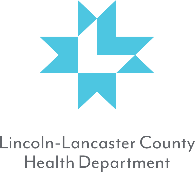 Facility: ________________________________________________________	Address: _______________________________	Director: _________________________Name		Permit #Expiration Name	Permit #Expiration NameDate of HireTraining Completed:       (LLCHD or Alternative)Date:Training Completed:          (LLCHD or Alternative)Date:NameDate of HireTraining Completed:       (LLCHD or Alternative)Date:Training Completed:          (LLCHD or Alternative)Date: